新 书 推 荐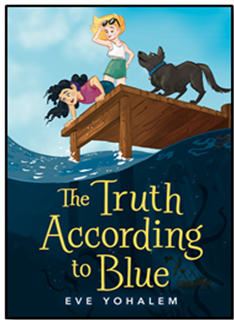 中文书名：《布鲁的夏天》英文书名：THE TRUTH ACCORDING TO BLUE 作    者：Eve Yohalem出 版 社：Little, Brown and Company代理公司：ANA/Yao Zhang页    数：352页出版时间：2020年5月代理地区：中国大陆、台湾审读资料：电子稿/样书类    型：12-14岁青少年小说内容简介：和其他13岁的孩子一样，布鲁也在努力适应自己不断变化的身体。而与其他13岁的孩子们不同的是，她患有危及生命的内分泌系统疾病、还有一只非常可爱的名叫奥蒂斯的糖尿病预警犬，以及对她过于溺爱的父母。最重要的是，最近她深爱的、酷爱寻宝的祖父去世了，她仍然沉浸在悲痛之中。祖父曾让她发誓，她永远不会停止寻找他们家族的神秘宝藏。为了完成他的遗愿，布鲁发誓要利用这个夏天和奥蒂斯一起到海洋中寻找宝藏。但后来，她又被一个娇生惯养的13岁女孩所拖累，这个女孩叫朱尔斯，是一位正在度假的电影明星的女儿，她怎么都不愿离开布鲁身边。虽然布鲁一开始不愿意照看这个新来的不速之客，但两人很快就成为了朋友，尤其是在一两次冒险之后，朱尔斯证明她对这些很熟悉。在朱尔斯和奥蒂斯的帮助下，布鲁能不能学会走自己的路，结交新朋友，并在这个过程中找到传说中的宝藏呢？还是注定她永远只是一个普通的“糖尿病女孩”呢？我们很高兴为大家呈现这一部有趣的、充满冒险的、现代中级小说，它的主人公是一个女孩，小说讲述了关于她探寻遗失宝藏、寻找真正朋友，以及在世界上找到属于她的位置的故事。——伊芙·约哈勒姆《布鲁的夏天》这本书重点突出了一个被大家忽视的儿童疾病：糖尿病。但它的意义远不止于此——它的核心是一个伟大的友谊故事，和以沙滩为背景的有趣轻阅读——以及探寻沉没的宝藏！作者简介：伊芙·约哈勒姆接受过歌剧演唱家的培训，之后进入了文坛，她先是做过编辑助理，然后是一家网站的出版商，之后还写过两本面向年轻读者的书。她和她的丈夫、两个孩子以及他们的宠物一起住在纽约。她的网站：http://eveyohalem.com ; http://facebook.com/eyohalem谢谢您的阅读！请将回馈信息发至：张瑶（Yao Zhang）安德鲁﹒纳伯格联合国际有限公司北京代表处
北京市海淀区中关村大街甲59号中国人民大学文化大厦1705室, 邮编：100872
电话：010-82449325传真：010-82504200
Email: Yao@nurnberg.com.cn网址：www.nurnberg.com.cn微博：http://weibo.com/nurnberg豆瓣小站：http://site.douban.com/110577/微信订阅号：安德鲁书讯